средство общения, средство получения и сообщения информации, средство формирования творческих  решений, управления всеми видами деятельности. 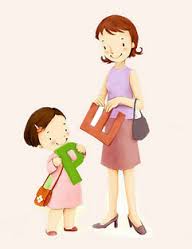 Причины, которые вызывают речевые нарушения, специалисты разделяют на две группы:органические приводят к повреждению центрального (участки мозга, отвечающие за воспроизведение и понимание речи) или периферического (структуры, управляющие артикуляционными органами) речевого аппарата (органы, необходимые для воспроизведения речи);функциональные - препятствуют нормальной работе речевого аппарата.1. ВНУТРИУТРОБНАЯ ПАТОЛОГИЯНегативные факторы наиболее опасны в первые три месяца беременности. Они могут привести к недоразвитию или повреждению центральной нервной системы ребенка, и в частности речевых зон коры головного мозга. К таким факторам относятся:Внутриутробная гипоксия (недостаточное кровоснабжение головного мозга) плода. Причины ее могут быть разными: гестоз (токсикоз), нефропатия (более тяжелая стадия гестоза), угроза выкидыша, патология плаценты, повышение артериального давления, соматические (общие) заболевания матери (сахарный диабет, нефрит, заболевания сердечно-сосудистой системы).Инфекционные заболевания матери во время беременности (краснуха, грипп, скарлатина, корь, инфекционный гепатит, туберкулез, полиомиелит, токсоплазмоз, герпес, сифилис, ВИЧ-инфекция).Травмы, полученные матерью во время беременности, падения и ушибы (особенно в области живота). Могут привести к отслойке плаценты и преждевременным родам.Несовместимость крови матери и плода. Антитела из крови матери проникают через плаценту и вызывают распад эритроцитов плода, в результате выделяется токсическое вещество - непрямой билирубин. Он повреждает некоторые отделы мозга, что приводит к врожденным нарушениям слуха и речи.Нарушения сроков вынашивания плода (гестации) - недоношенность (менее 38 недель) и переношенность (более 40 недель).Курение. Никотин, основной токсический компонент табачного дыма, отрицательно воздействует на процессы кровообращения в матке и плаценте. Под его влиянием замедляется транспортировка аминокислот от матери к плоду, поэтому малыш плохо прибавляет в весе (дефицит массы тела ребенка при доношенной беременности может достигать 300 г и более, причем он сохраняется в течение первого года жизни). У будущих мам, выкуривающих более 20 сигарет в день, рождаются гиперактивные малыши, таким детям зачастую труднее дается учеба.Алкоголь и наркотические вещества. Если будущая мама злоупотребляет алкоголем и наркотиками, нарушается физическое и психическое развитие ее ребенка. У таких детей нарушена координация движений, снижен интеллект. Они растут медленнее, отличаются гипервозбудимостью. У них характерные черты лица: удлиненное лицо, низкий лоб, недоразвитый подбородок и ушные раковины; а также косоглазие.Прием лекарственных препаратов. Есть лекарства, которые будущей маме категорически нельзя принимать, отдельные препараты можно использовать только по рекомендации врача.Ототоксические препараты. Антибиотики (стрептомицин, мономицин, канамицин, гентамицин, амикацин, тобрамицин и др.) и диуретики (фуросемид), а также аспирин и хинин становятся причиной развития врожденной глухоты.Неудачное прерывание беременности может стать причиной возникновения отклонений в развитии плода.Работа на вредном производстве (повышенные физические нагрузки, контакт с химически активными вредными веществами, воздействие различных видов излучения, например ультрафиолетового, ионизирующей радиации) на ранних сроках беременности приводит к гибели плода или нарушению развития центральной нервной системы, органов зрения и кроветворной системы плода.Стресс, который испытывает будущая мама, может приводить к гипоксии плода.2. НАСЛЕДСТВЕННАЯ ПРЕДРАСПОЛОЖЕННОСТЬ, ГЕНЕТИЧЕСКИЕ АНОМАЛИИПо наследству могут передаваться особенности строения речевого аппарата, например, неправильная посадка и количество зубов, форма прикуса, предрасположенность к дефектам строения твердого и мягкого нёба (расщелины нёба), а также особенности развития речевых зон головного мозга и даже заикание.Если один из родителей поздно начал говорить, подобные проблемы могут возникнуть и у ребенка. Хотя речевые нарушения не всегда передаются по наследству, но исключать такую возможность нельзя.3.НЕБЛАГОПРИЯТНЫЕ РОДЫ И ИХ ПОСЛЕДСТВИЯРодовые травмы, вызывающие внутричерепное кровоизлияние, могут повредить речевые зоны головного мозга. Причины их могут быть разными: узкий таз матери, наложение щипцов на голову малышу (это делают, чтобы помочь ему появиться на свет).Асфиксия - недостаток снабжения головного мозга кислородом из-за нарушения дыхания, например, при обвитии пуповины. Вызывает минимальные повреждения головного мозга.Малая масса тела новорожденного (менее 1500 г) и последующее проведение интенсивных реанимационных мероприятий, например искусственная вентиляция легких более 5 дней.Низкий балл по шкале Апгар (общепринятый метод оценки состояния новорожденного непосредственно после рождения).4. ЗАБОЛЕВАНИЯ, ПЕРЕНЕСЕННЫЕ РЕБЕНКОМ В ПЕРВЫЕ ГОДЫ ЖИЗНИИнфекционно-вирусные заболевания, нейроинфекции (менингоэнцефалит, менингит) могут вызвать снижение или потерю слуха.Травмы и ушибы головного мозга. В тяжелых случаях приводят к внутричерепным кровоизлияниям, в результате речь ребенка ухудшается, он может даже перестать говорить.Травмы лицевого скелета (повреждения нёба, выпадение зубов) мешают ребенку научиться правильно произносить звуки и слова.Длительные простудные заболевания, воспалительные заболевания среднего и внутреннего уха, приводящие к временному или постоянному снижению слуха, нарушают речевое развитие ребенка.Дети, которые часто и долго болеют (соматическая ослабленность), могут начать говорить позже своих сверстников.Сильный испуг или стресс, психические заболевания могут вызвать заикание, задержку речевого развития, мутизм (ребенок перестает разговаривать с окружающими из-за психической травмы).  Все маленькие дети подражают речи окружающих людей. Если ребенок общается с людьми с нарушениями речи, он может копировать неправильные варианты произношения некоторых звуков.Речь дошкольника еще не совершенна, и перечисленные неблагоприятные факторы могут легко нарушить ее развитие.Если в 2 года малыш не лепечет или не произносит ХОТЯ бы несколько слов" а в 3 года не говорит фразы - это серьезный повод для беспокойства.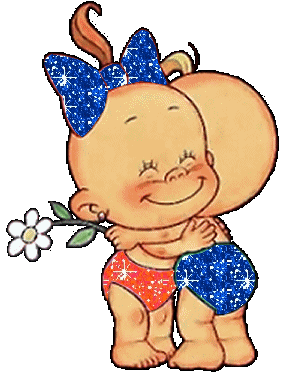 предречевой период – показатель того, как будет развиваться речь 
Первый крик ребёнка после рождения - важная характеристика его здоровья и одно из первых проявлений доречевого развития. Потом при осмотре новорождённого специалист обращает внимание на его лицо. Если оно анимичное (неподвижное, лишенное мимики), это может быть связано с психическими нарушениями.Важная функция предречевого периода - грудное кормление. Мама должна обратить внимание, как ребёнок берёт грудь, активно ли сосёт молоко, фиксирует ли на маме взгляд, начинает ли улыбаться с 2 месяцев? Если этого не происходит - есть повод обратиться к врачу.В 2-4 месяца малыш пытается произносит короткие звуки - появляется гуканье, потом гуление. Если к 5-6 месяцам гуление не развивается и утихает, это свидетельствует о нарушениях, которые могут привести к речевым патологиям. Родители не всегда знают, какие признаки указывают на отклонения в развитии ребёнка, или не замечают их. Для профилактики нужно посетить детского невролога в 3, 6, 9 и 12 месяцев.По статистике, у мальчиков позже начинает развиваться речь, чем у девочек. Одна из причин кроется в физиологии. Морфологическое созревание головного мозга у девочек происходит быстрее. Это влияет на рост словарного запаса. Девочки стараются говорить правильно, как взрослые, но позже мальчиков осваивают фразовую речь. У последних развитие слов направлено на действие, у девочек - на предметы. Простой пример. Ребёнок хочет мячик: мальчик будет требовать - «дай!», девочка попросит - «мячик».
Нужно создать ребёнку благоприятные условия для развития речиМногочисленные исследования доказывают: чем выше двигательная активность ребёнка, тем лучше развивается речь. Активные игры с малышом, особенно на свежем воздухе, - основа для формирования его речевой функции.Мелкая моторика и речь взаимосвязаны. Пальчиковые игры считаются важным направлением речевого развития детей. Навыки самообслуживания надо развивать как можно раньше. Это благоприятно отразится и на процессе развития речи.Ребёнка нельзя ругать за неправильно произносимые слова. Это может спровоцировать невротические реакции. Малыш замкнётся, перестанет говорить и учить новые слова.Признаки нарушения речик концу 1-ого месяца ребенок не кричит перед кормлением;к концу 4-ого месяца не улыбается, когда с ним говорят и не гулит;к концу 5-ого месяца не прислушивается к музыке;к 7-ому месяцу не узнает голоса близких, не реагирует на интонации;к концу 9-ого месяца отсутствует лепет, и ребенок не может повторять за взрослыми звукосочетания и слоги, подражая интонации говорящего;к концу 10-ого месяца малыш не машет головой в знак отрицания или ручкой в знак прощания;к 1 году ребенок не может произнести ни слова и не выполняет простейшие просьбы («дай», «покажи», «принеси»);к году 4-м месяцам не может назвать маму «мамой», а папу «папой»;к году 9-ти месяцам не может произнести 5-6 осмысленных слов;к 2 годам не показывает части тела, которые ему называют; не выполняет сложные просьбы («пойди в комнату и возьми там книгу») и не узнает близких на фотографиях;к 2,5 годам не знает разницу между понятиями «большой» и «маленький»;в 3 года не может пересказать короткие стихи и сказки, не может определить, какой из предметов самый большой, не может сказать, как его имя и фамилия;в 4 года не знает названия цветов, не может рассказать ни одного стихотворения

Проблемы с речью влекут за собой коммуникативные нарушения. Их поможет откорректировать детский психиатр, но некоторые родители избегают показывать ребёнка этому специалисту. Если у малыша проблемы с речью, значит, у него есть нарушения и других функций высшей нервной деятельности. Развитие речи взаимосвязано с развитием внимания, памяти, психомоторной координации, гнозиса (способность распознавать на ощупь поверхность материала), праксиса (целенаправленная двигательная активность).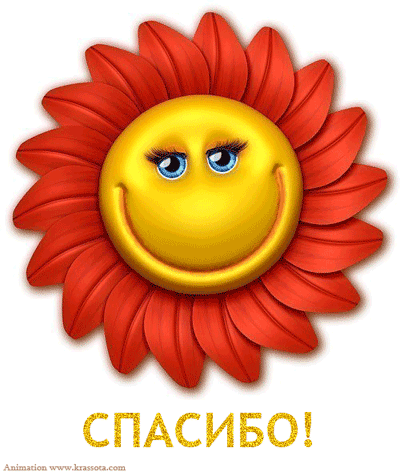 